Usando um Joystick PlaystationNeste exemplo faremos uma leitura de um joystick de um Playstation e mostraremos os resultados em um display texto 16x2: 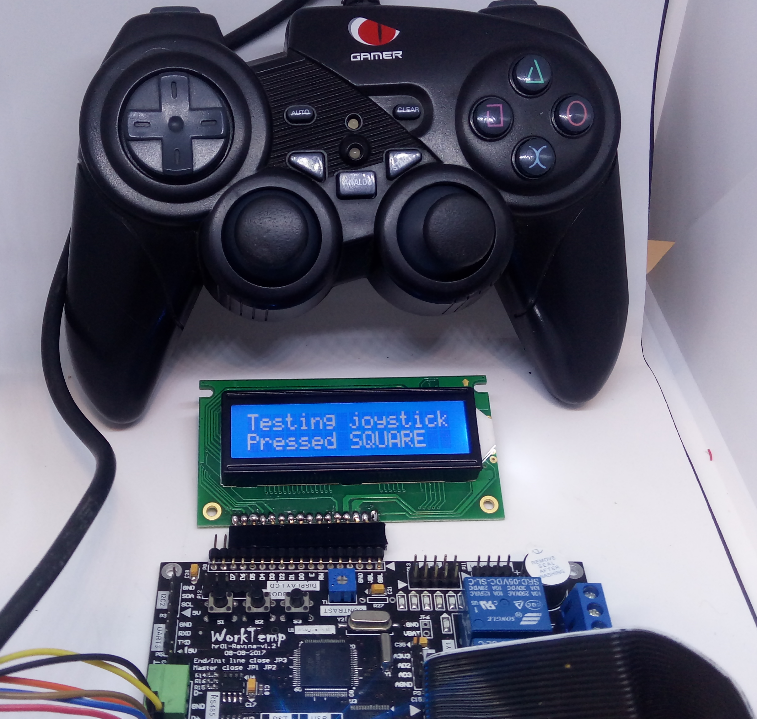 Conexão com o Kit ARMEste tipo de joystick requer uma comunicação SPI com uma configuração em peculiar em relação na maioria dos dispositivos que usam esse tipo de barramento. Usaremos a porta P4 que utiliza a porta SPI1 do ARM para acesso ao joystick e na tabela abaixo descreve a conexão: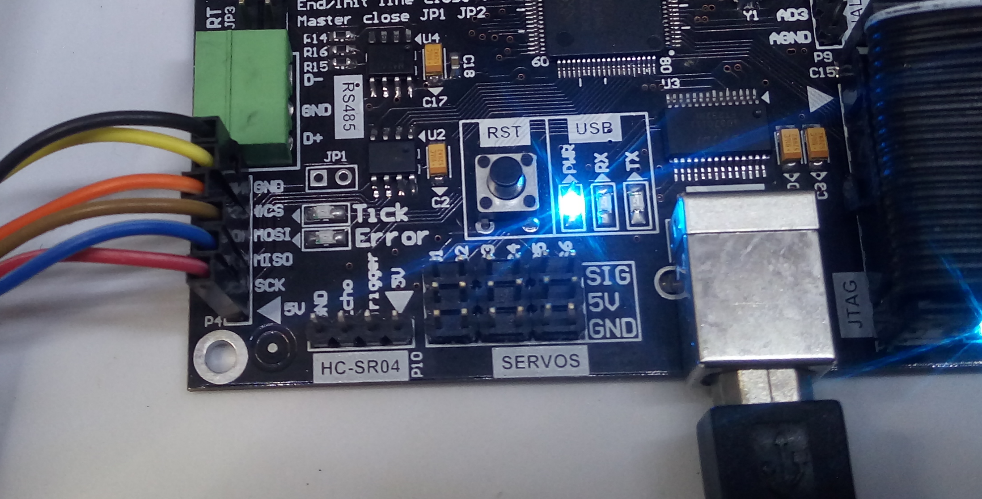 Programa ExemploAbra o exemplo da pasta “joystick playstation” com o Eclipse: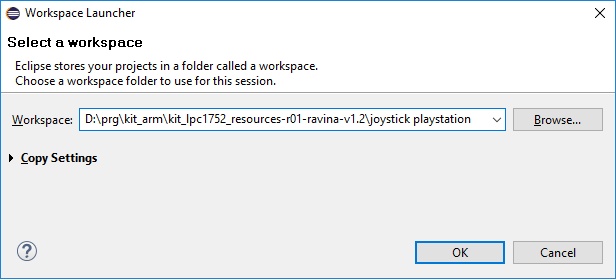 No makefile, na secção de inserção de fontes, foi incluindo as seguintes fontes:ssp1.c: Código de acesso a porta SPI1 do ARM;joyps.c: Driver de acesso ao joystick;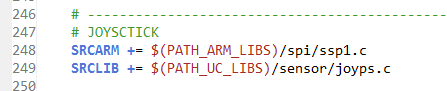 Em app.h foi adicionado os includes das respectivas fontes de códigos inseridos anteriormente para serem usados na aplicação: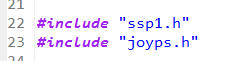 Em _config_cpu_spi.h é feito a configuração de qual porta SPI de acesso pelo joystick: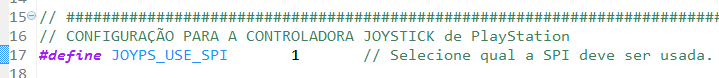 Em main.c dentro do int main(void), são inicializados a porta SPI1 e o driver do joystick. A inicialização da porta SPI é feita com configuração adequadas para este tipo de dispositivo, e a velocidade padrão de comunicação é de 400KHz, que é o suficiente para uma interface homem máquina: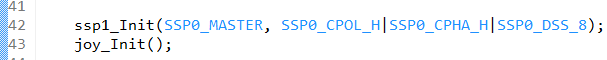 Caso queira mudar o pino de chip select do joystick isto é feito nas definições do arquivo arch_hardware_resources.h: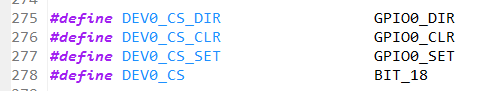 A leitura do joystick deve ser feita a cada 16ms, este tempo já é o suficiente para uma boa resposta de leitura das ações do usuário. Como se trata de leitura de tempos regulares é preciso chamar a função joy_Tick dentro da função app_Tick. A função app_Tick chama todas as funções ticks do sistema: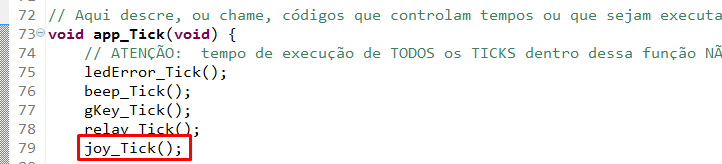 A função app_Tick é chamada a cada 1ms, isto foi especificado no início do programa na função main: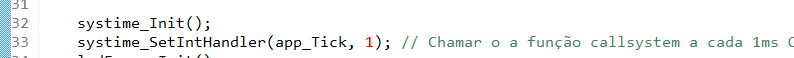 A leitura do joystick pode ser feita a qualquer momento, então é feita dentro do loop principal do programa na chamada da função app_Process. Dentro dessa função fazemos a leitura do joystick através da função joy_Read, e quando há um botão pressionado emitimos um sinal sonoro via beep_Play, e imprimimos no LCD a mensagem de acordo com o valor do botão pressionado: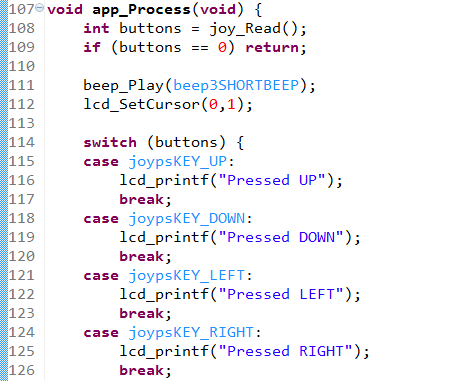 A função app_Process é chamada dentro do loop da função main: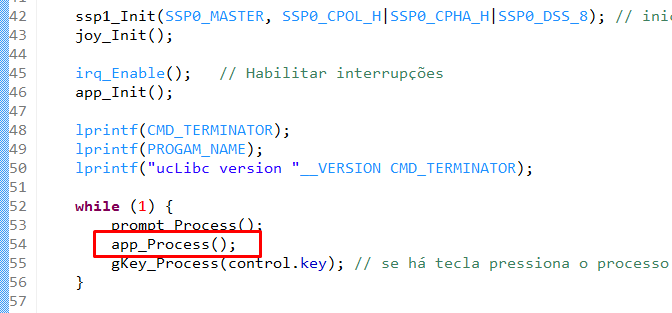 Compile e ExecuteCom tudo instalado e configurado, compile a aplicação, grave e execute no ARM. Exemplo teclando o botão para cima: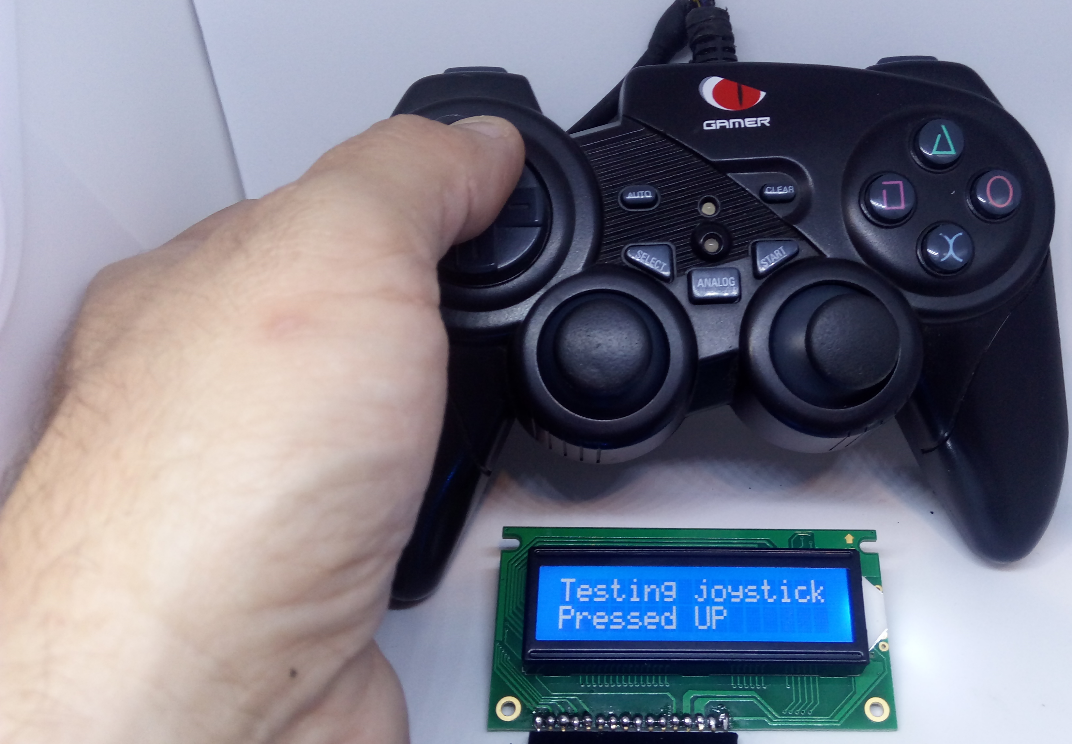 Exemplo teclando o botão para baixo: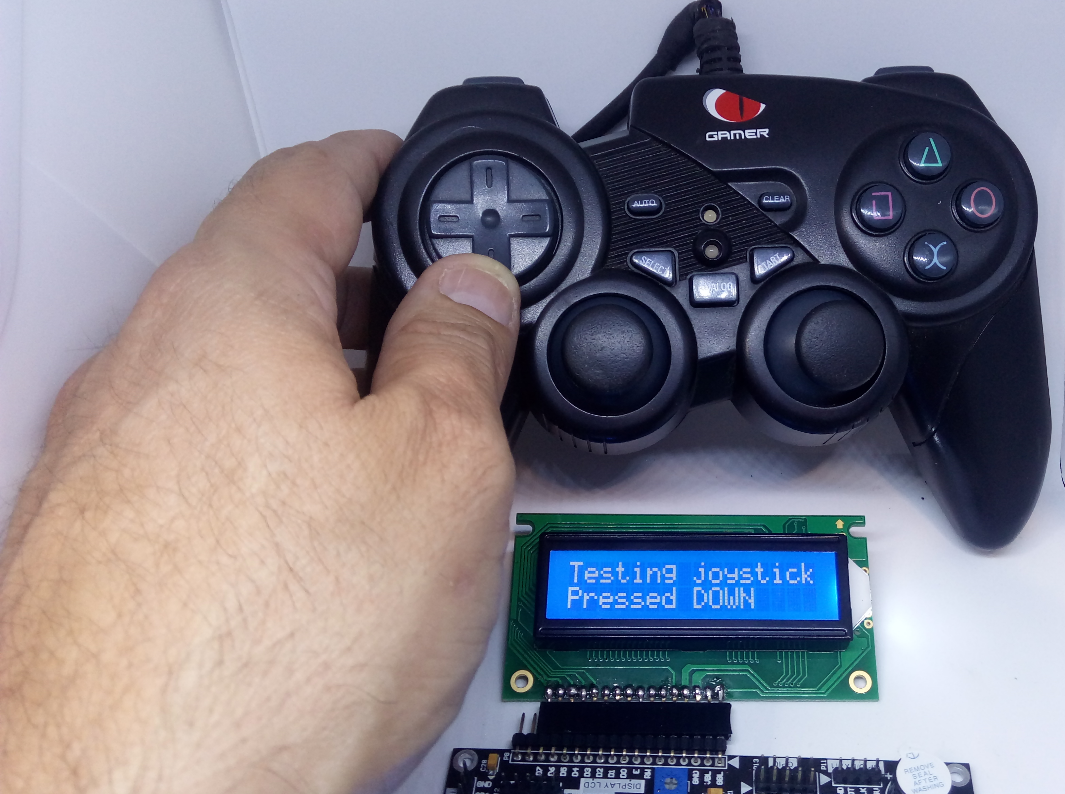 Joystick do PlaystationEntre muitos comandos para acessar o joystick, somente foi estudado o comando para ler os estados dos botões, que são necessários para nossos projetos, desconsiderando quaisquer outros comandos, como controle de vibrações e configurações do joystick. Conector do PlaystationAs tensões de trabalho nos pinos dos conectores do joystick do Playstation são de 0 e VCC, representando respectivamente os níveis lógicos 0 e 1. O VCC é a tensão de trabalho do joystick, segundo os documentos da Playstation, os joysticks podem trabalhar entre tensões de 3 a 5 Volts. Contudo, pela análise de sinais feitos e projetos semelhantes já analisados, as tensões de trabalho sempre são de 3.3 volts. Por tanto, adotaremos também está tensão de trabalho.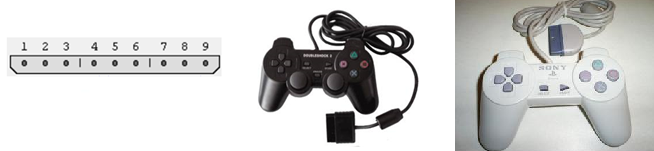 Conector do cabo e imagens de dois modelos de joysticksOs pinos MISO e ACK devem está em PULLUP através de um resistor de 4K7 ohms, pois os PULLUP dos pinos dos uC não são o suficiente para manter a integridade dos sinais.Barramento de DadosO barramento de dados que o joystick utiliza é o padrão SPI, com exceção do pino ACK. Todas as transferências são iniciadas pelo HOST (console de jogo ou uC), ou seja, o HOST sempre é o mestre do barramento e todos os joysticks são os escravos. As relações entre os pinos do joystick com o padrão SPI são:No barramento SPI para acessar o joystick os bits menos significativos são transmitidos primeiro (LSB). O clock deve permanecer em nível alto quando o barramento estiver ocioso (CPOL=1), e os bits são capturados na segunda borda do clock (CPHA=1), isto é, neste caso quando a borda do clock cai os bits são enviados e quando a borda sobe os bits são capturados. Para mais informação consulte documento do seu uC na secção SPI.O barramento SPI pode operar em velocidades muito altas, e pelo breve estudo que fiz sobre o joystick, a sua velocidade típica é de 250Khz, em alguns casos de até 500Khz. A velocidade do joystick é baixa em relação a muitos dispositivos, contudo, é mais que suficiente para uma interface humana. Em nossos projetos ignoramos o sinal ACK, e para saber se existe ou não um joystick conectado ao sistema, usaremos polling fazendo leituras do IDs dos joysticks.Os sinais descritos aqui é referente a ciclos de clock de 4uS. Para iniciar a transferência de dados o sinal #CS, do joystick desejado, vai ao nível baixo fazendo a seleção do dispositivo para comunicação. Após 1uS, tipicamente 39.4uS, da seleção do joystick, começa a transferência dos bytes. O joystick ativa o sinal de reconhecimento ACK em torno de 10uS depois que receber cada byte, e permanece ativo pelo menos metade do ciclo de clock. Se o HOST não receber o ACK após alguns uS, o HOST considera a ausência do joystick. Entretanto, podemos ignorar o sinal ACK, não o esperando e fazemos a transmissão do próximo byte. Após a inicialização da comunicação (#CS=0), não pode haver um intervalo muito grande entre as transferências dos bytes, não mais que 19.4uS, senão o joystick cancela a comunicação e é preciso recomeçar a comunicação novamente. Para uma interface humana o período de leitura do joystick pode ser feito entre intervalos de 16.15mS. 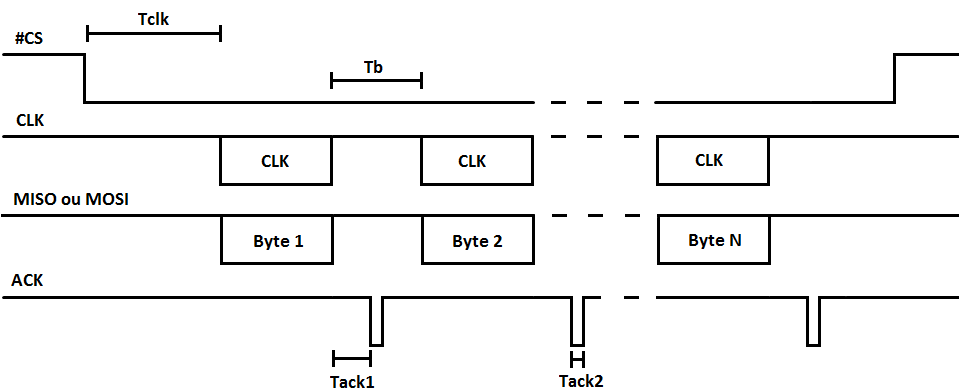 Tclk. Tempo entre o sinal #CS habitado e a transferência do primeiro byte. Mínimo 1uS, tipicamente é 39.4uS;Tb. Tempo de transmissões entre os bytes máximo de 19.4uS;Tack1. Tempo do ACK do joystick após de receber o byte do HOST. Tipicamente 10.6uS;Tack2. Duração do pulso do ACK pelo menos 2uS;Máximo período de clock de 4uS, logo Tc = 2uS;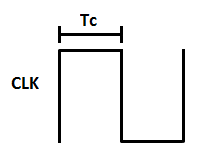 Tf. Tempo entre consulta do HOST ao joystick. Tipicamente de 16.15mS.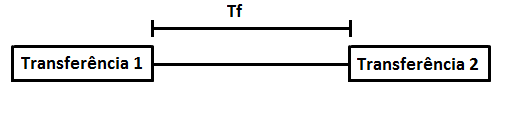 Protocolo de ComunicaçãoEm uma transferência de dados entre o HOST ao joystick pode ser em uma rajada de 5 ou mais bytes, dependendo do tipo de dispositivo conectado ao barramento, e o tipo de comando enviado. Existem muitos comandos envolvidos no protocolo como configuração do joystick, leitura de status, controle de vibrações, entre outros. Contudo, os únicos comandos necessários em nossos projetos é o comando de leitura do ID e de leitura dos estados dos botões.Por conversão, os bits são representados neste artigo com os bits mais significativo primeiro (MSB) que é ao contrário do que é lido no barramento.O protocolo é dividido em cabeçalho e corpo de dados, O cabeçalho onde é enviado o comando ao joystick e o retorno de seu ID. O corpo de dados é o local que encontra os estados dos botões e dos manches, ou os demais dados que são enviados e recebido do joystick. O ID lido do joystick sinaliza em que modo de trabalho o joystick se encontra no momento, se está no modo digital ou no modo analógico. Também o ID sinaliza qual é o tamanho do pacote de dados que será enviado pelo joystick. O ID é dividido em nibble alto e nibble baixo:Nibble alto: Sinaliza o modo de trabalho do joystick;0x4 = modo digital0x7 = modo analógicoNibble baixo: Sinaliza o tamanho em 16 bits de pacote de dados. 0x1 = Dados de 16 bits. Exemplo: Joystick digital somente manda dois bytes de comandos dos botões;0x3 = Dados de 48 bits. Exemplo: Joystick modo analógico manda 6 bytes de comandos dos botões e manches.Logo um ID de um joystick analógico seria 0x73 e o ID de um joystick digital o ID seria 0x41. Comando para leitura do joystick no modo digitalPara o joystick digital a transferência de dados se dá a uma rajada de 5 bytes por acesso. Se o joystick for analógico, com manches, ele também transmite no modo digital, desde que o botão analógico esteja desligado.  Abaixo mostra essa sequência do protocolo.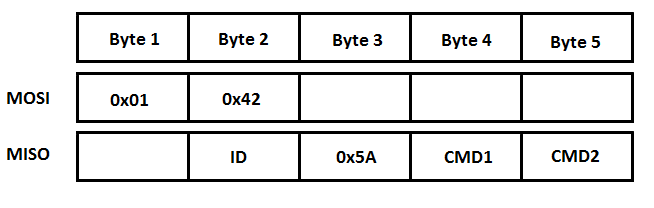 Comando para leitura do joystick no modo analógicoPara o joystick analógico a transferência de dados se dá a uma rajada de 9 bytes por acesso. Abaixo é exibido essa sequência do protocolo.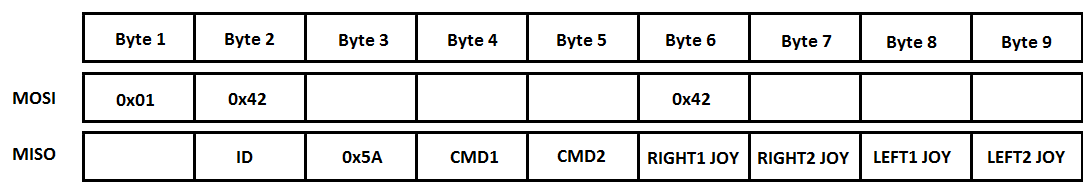 Comandos do joystick analógico com LED vermelhoA interpretação dos estados dos botõesBotão pressionado tem nível lógico 0;Botão não pressionado tem nível lógico 1.Procedimento para Leitura do JoystickEste procedimento se repete a cada 16.75mS. Não necessariamente precisa ser nesse exato tempo, pode adotar outros intervalos de acordo com a aplicação de uso.Procedimento para ler o joystickHabilitando o joystick para comunicação (#CS = 0);Esperar por 39.4uS;HOST manda o byte 0x1 para o joystick sinalizado início de transação;HOST manda comando de leitura dos estados dos botões (byte 0x42) e o joystick responde com seu ID;HOST manda qualquer valor para que o joystick transmita de volta o valor de início de transmissão de dados 0x5A;HOST manda qualquer valor de byte para que e o joystick transmita o comando 1;HOST manda qualquer valor de byte para que e o joystick transmita o comando 2;HOST manda qualquer valor de byte para que e o joystick transmita o RIGHT1 JOY;HOST manda qualquer valor de byte para que e o joystick transmita o RIGHT2 JOY;HOST manda qualquer valor de byte para que e o joystick transmita o LEFT1 JOY;HOST manda qualquer valor de byte para que e o joystick transmita o LEFT2 JOY; Desabilitando o joystick para comunicação (#CS = 1).Se no passo 4 o joystick respondeu que no modo digital leia somente os comandos 1 e 2 e pule para o passo 12. Pois os passos 8 a 11 são para leituras dos comandos analógicos.Referenciashttp://www.gamesx.com/controldata/psxcont/psxcont.htmhttp://pinouts.ru/Game/playstation_9_pinout.shtmlhttp://www.webx.dk/robot-crawler/ps-joy.htmhttp://www.curiousinventor.com/guides/ps2JoystickConectorPino ARMChip select (CS#)P4 pino 545 (P0_18)SPI CLKP4 pino 263 (P0_7)SPI MISO (SDO)P4 pino 362 (P0_8)SPI MOSI (SDI)P4 pino 461 (P0_9)VCC (3V a 5V)P4 pino 1GNDP4 pino 6PinoBUS SPIDescriçãoOrientação1MISODATA. Linha de dados do joystick para o HOST Saída2MOSICOMAND. Linha de comandos do HOST para o joystickEntrada3VCC_MOTORPino de alimentação dos motores de vibrações. (7 a 9 VDC).Não usamos para nossos projetosEntrada4GNDGNDEntrada5VCCAlimentação do joystick entre 3.3VDC a 5 VDC. Consumo máximo de 750mA.Entrada6#CSATTENTION. Pino de chamada de atenção feito pelo HOST ao joystick para início de comunicação.Entrada7CLKCLK. Clock do barramento para transferência de dados.Entrada89ACKPino que o joystick utiliza para sinalizar ao HOST o reconhecimento da recepção de dadosSaídaSPIJoystickSCK (Serial Clock)CLK#CS (Chip select)ATT (Attention)MISO (Master IN Slave Out)  DATAMOSI (Master Out Slave In)CMD (Command)Nº ByteMOSI (HOST transmite)MISO (Joystick transmite)1HOST transmite o comando de iniciar transferência (0x01)Joystick transmite byte irrelevante2HOST transmite o comando de quesito de dados do joystick (0x42)Joystick transmite o seu identificador (ID). 0x41 para digital e 0x73 para analógico.3HOST transmite byte irrelevanteJoystick transmite o valor 0x5A indicando que está iniciando a transmissão de dados4HOST transmite byte irrelevanteJoystick transmite comando 15HOST transmite byte irrelevanteJoystick transmite comando 2Bits76543210Comando1RIGHTDOWNLEFTUPSTARTSELECTComando2QuadradoXCirculoTrianguloR1L1R2L2Nº ByteMOSI (HOST transmite)MISO (Joystick transmite)1HOST transmite o comando de iniciar transferência (0x01)Joystick transmite byte irrelevante2HOST transmite o comando de quesito de dados do joystick (0x42)Joystick transmite o seu identificador (ID). 0x41 para digital e 0x73 para analógico.3HOST transmite byte irrelevanteJoystick transmite o valor 0x5A indicando que está iniciando a transmissão de dados4HOST transmite byte irrelevanteJoystick transmite comando 15HOST transmite byte irrelevanteJoystick transmite comando 26HOST transmite byte irrelevanteJoystick transmite comando HIGH1 JOY7HOST transmite byte irrelevanteJoystick transmite comando HIGH2 JOY8HOST transmite byte irrelevanteJoystick transmite comando LEFT1 JOY9HOST transmite byte irrelevanteJoystick transmite comando LEFT2 JOY	Bits76543210Comando1RIGHTDOWNLEFTUPSTARTSELECTComando2QuadradoXCirculoTrianguloR1L1R2L2RIGHT1 JOYManche da direita no sentido direita e esquerda. Valor 0x00 estrema esquerda e valor 0xFF estrema direitaManche da direita no sentido direita e esquerda. Valor 0x00 estrema esquerda e valor 0xFF estrema direitaManche da direita no sentido direita e esquerda. Valor 0x00 estrema esquerda e valor 0xFF estrema direitaManche da direita no sentido direita e esquerda. Valor 0x00 estrema esquerda e valor 0xFF estrema direitaManche da direita no sentido direita e esquerda. Valor 0x00 estrema esquerda e valor 0xFF estrema direitaManche da direita no sentido direita e esquerda. Valor 0x00 estrema esquerda e valor 0xFF estrema direitaManche da direita no sentido direita e esquerda. Valor 0x00 estrema esquerda e valor 0xFF estrema direitaManche da direita no sentido direita e esquerda. Valor 0x00 estrema esquerda e valor 0xFF estrema direitaRIGHT2 JOYManche da direita no sentido cima e baixo. Valor 0x00 estrema acima e valor 0xFF estremo baixoManche da direita no sentido cima e baixo. Valor 0x00 estrema acima e valor 0xFF estremo baixoManche da direita no sentido cima e baixo. Valor 0x00 estrema acima e valor 0xFF estremo baixoManche da direita no sentido cima e baixo. Valor 0x00 estrema acima e valor 0xFF estremo baixoManche da direita no sentido cima e baixo. Valor 0x00 estrema acima e valor 0xFF estremo baixoManche da direita no sentido cima e baixo. Valor 0x00 estrema acima e valor 0xFF estremo baixoManche da direita no sentido cima e baixo. Valor 0x00 estrema acima e valor 0xFF estremo baixoManche da direita no sentido cima e baixo. Valor 0x00 estrema acima e valor 0xFF estremo baixoLEFT1 JOYManche da esquerda sentido direita esquerda. Valor 0x00 estrema esquerda e valor 0xFF estrema direitaManche da esquerda sentido direita esquerda. Valor 0x00 estrema esquerda e valor 0xFF estrema direitaManche da esquerda sentido direita esquerda. Valor 0x00 estrema esquerda e valor 0xFF estrema direitaManche da esquerda sentido direita esquerda. Valor 0x00 estrema esquerda e valor 0xFF estrema direitaManche da esquerda sentido direita esquerda. Valor 0x00 estrema esquerda e valor 0xFF estrema direitaManche da esquerda sentido direita esquerda. Valor 0x00 estrema esquerda e valor 0xFF estrema direitaManche da esquerda sentido direita esquerda. Valor 0x00 estrema esquerda e valor 0xFF estrema direitaManche da esquerda sentido direita esquerda. Valor 0x00 estrema esquerda e valor 0xFF estrema direitaLEFT2 JOYManche da esquerda no sentido cima e baixo. Valor 0x00 estrema acima e valor 0xFF estremo baixoManche da esquerda no sentido cima e baixo. Valor 0x00 estrema acima e valor 0xFF estremo baixoManche da esquerda no sentido cima e baixo. Valor 0x00 estrema acima e valor 0xFF estremo baixoManche da esquerda no sentido cima e baixo. Valor 0x00 estrema acima e valor 0xFF estremo baixoManche da esquerda no sentido cima e baixo. Valor 0x00 estrema acima e valor 0xFF estremo baixoManche da esquerda no sentido cima e baixo. Valor 0x00 estrema acima e valor 0xFF estremo baixoManche da esquerda no sentido cima e baixo. Valor 0x00 estrema acima e valor 0xFF estremo baixoManche da esquerda no sentido cima e baixo. Valor 0x00 estrema acima e valor 0xFF estremo baixo